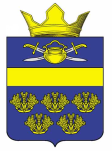 Российская ФедерацияВолгоградская областьКотельниковский муниципальный районСовет народных депутатов Верхнекурмоярского сельского поселения        РЕШЕНИЕ   от 13 ноября 2020г.			                      	№ 14/31О внесении изменений в решение Совета народных депутатов Верхнекурмоярского сельского поселения от 20.06.2018г. №67/137 «Об утверждении  «Положения об оплате труда выборных должностных  лиц органов местного самоуправления, осуществляющих свои полномочия на постоянной основе и муниципальных служащих   администрации Верхнекурмоярского сельского поселения»»В соответствии с Федеральным законом от 6 октября . N 131-ФЗ "Об общих принципах организации местного самоуправления в Российской Федерации", Законом Волгоградской области от 11февраля 2008г. №1626-ОД «О некоторых вопросах муниципальной службы в Волгоградской области», Постановлением Администрации  Волгоградской области от 29 февраля . № 64-П «Об установлении нормативов формирования расходов на содержание органов местного самоуправления муниципальных образований Волгоградской области и нормативов формирования расходов на оплату труда депутатов, выборных должностных лиц местного самоуправления и муниципальных образований Волгоградской области на 2016г», Уставом Верхнекурмоярского сельского поселения, Совет народных депутатов Верхнекурмоярского сельского поселенияРЕШИЛ:1. Внести в решение Совет народных депутатов Верхнекурмоярского  сельского поселения Котельниковского муниципального района Волгоградской области от 20.06.2018 №67/137 «Об утверждении «Положения об оплате труда выборных должностных  лиц органов местного самоуправления, осуществляющих свои полномочия на постоянной основе и муниципальных служащих   администрации Верхнекурмоярского сельского поселения» следующие изменения: в статье 1пункта 2 подпункт  слова «для главы Верхнекурмоярского   сельского поселения  – 1,9» заменить словами «для главы Верхнекурмоярского сельского поселения  – 2,5»в статье 2 пункта 2.1. изложить с следующей редакции«2.1 Должностные оклады по группам должностей муниципальной службы устанавливаются в следующих размерах:2. Настоящее решение вступает в силу со дня его официального обнародования.Глава ВерхнекурмоярскогоСельского поселения                                             А.С.МельниковГруппы должностей муниципальной службы Размер должностных окладов (рублей)Старшая группа должностей 6000Младшая  группа должностей4549